Tagesskifahrt(voraussichtlich)  Kasberg i. Almtal, (Kursfahrt)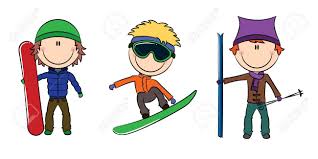 für Kinder und JugendlicheAm Samstag 11.01.2020Voraussetzung ist die Teilnahme an einem Skikurs.Beim betreuten Fahren in der Gruppe können die Teilnehmerdie im Skikurs erlernten Techniken weiter vertiefen.Ebenso wird das umsichtige „Erfahren“ eines neuen Skigebietsvermittelt, um mit Sicherheit und viel Spaß einen tollen Tag in den Bergen zu verbringen.Genauere Informationen und Anmeldung beiKarl Maydl Tel. 08535/695 oder 0170 76 67 763sowie auf www.dav-rainding.de